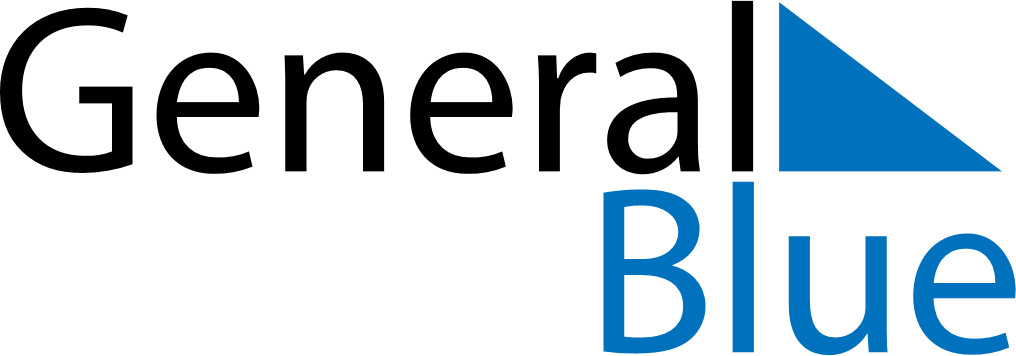 Australia 2021 HolidaysAustralia 2021 HolidaysDATENAME OF HOLIDAYJanuary 1, 2021FridayNew Year’s DayJanuary 26, 2021TuesdayAustralia DayApril 2, 2021FridayGood FridayApril 3, 2021SaturdayEaster SaturdayApril 4, 2021SundayEaster SundayApril 5, 2021MondayEaster MondayApril 25, 2021SundayAnzac DayMay 9, 2021SundayMother’s DaySeptember 5, 2021SundayFather’s DayDecember 25, 2021SaturdayChristmas DayDecember 26, 2021SundayBoxing DayDecember 27, 2021MondayChristmas Day (substitute day)December 28, 2021TuesdayBoxing Day (substitute day)